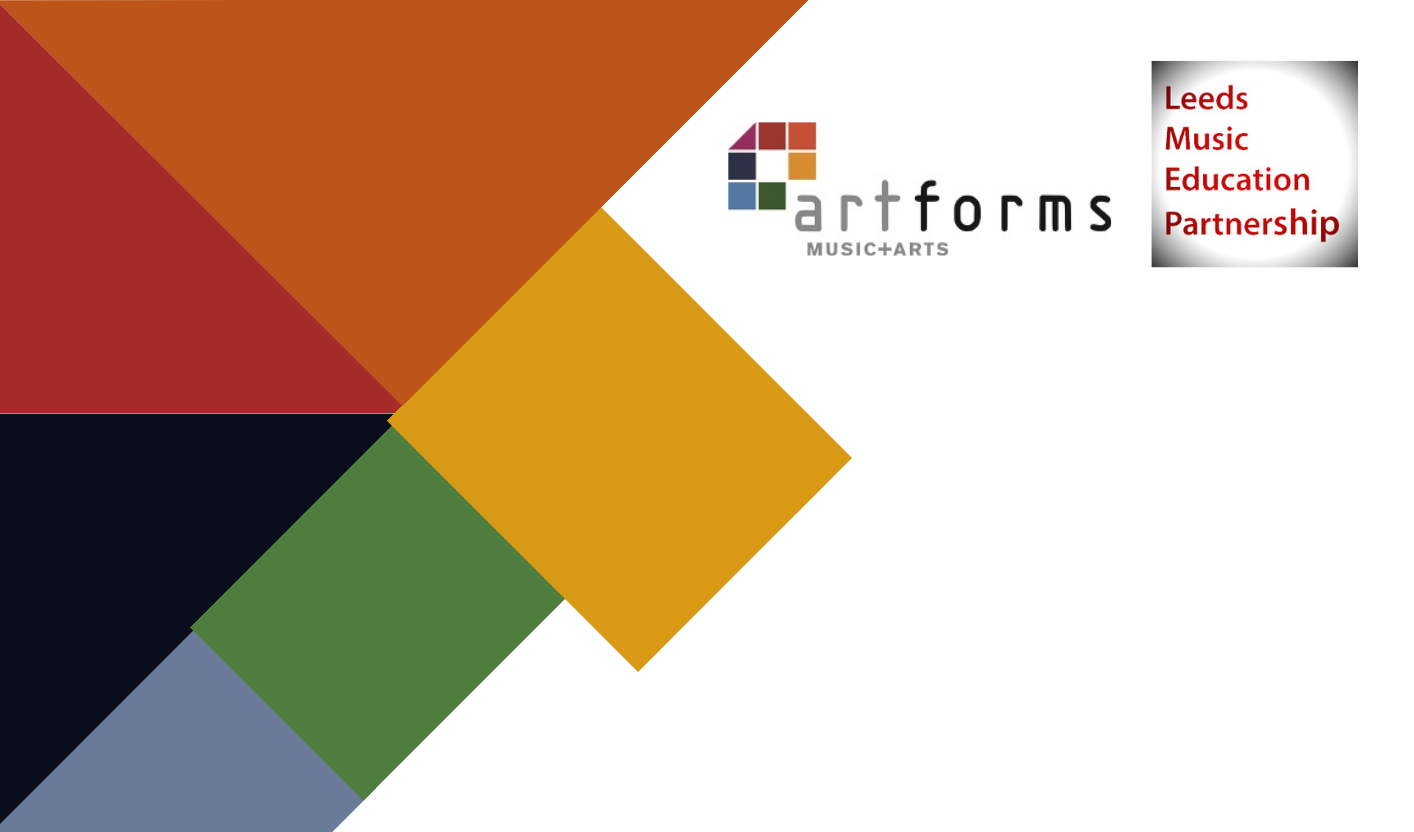 Your School’s name hereMusic Development plan 2023/24Headteacher: Music Lead Teacher: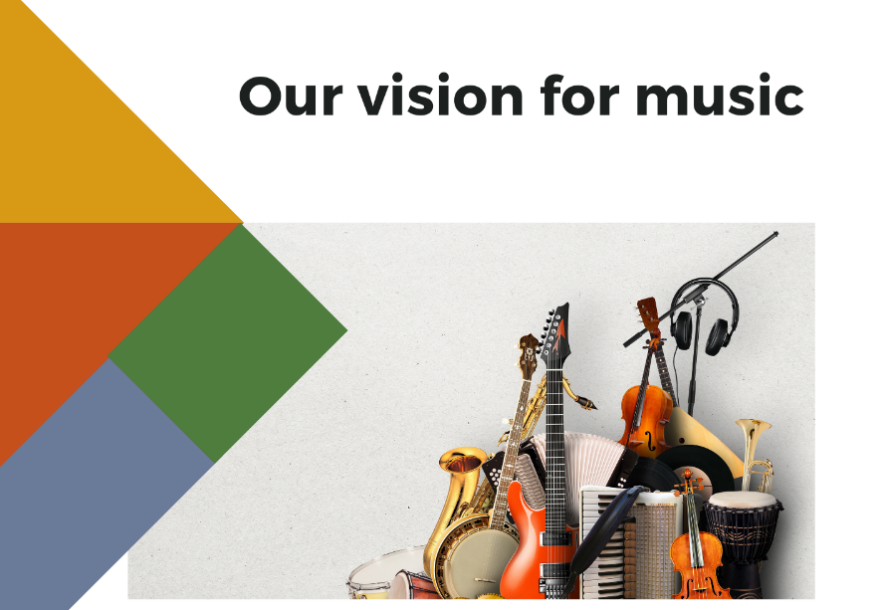 A vision statement is a useful place to start to think about your vision for music in school. It should set out your current and future objectives for music provision. What are the aims of your current provision and what are your goals to develop it further? Insert your vision for music here. Your vision statement might include:Why is music important?What is the purpose of teaching music?What are your primary goals for music in your school?What are the pupil related outcomes of your music programme?What does a child's musical journey through your school look like?What opportunities should children have to develop their love of music?How does music contribute to or compliment the ethos of the school?How do envisage different types of music provision linking up and working together (e.g., curriculum teaching, whole class instrumental, small group tuition, singing assemblies..)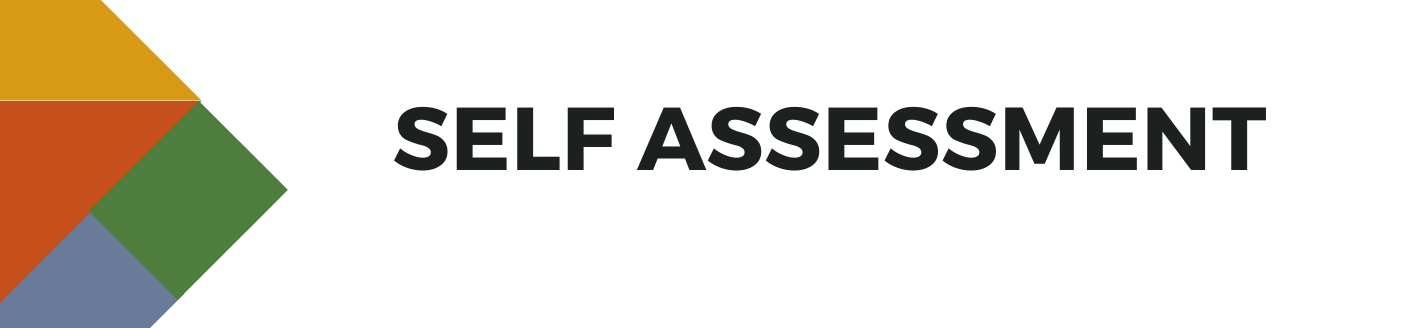 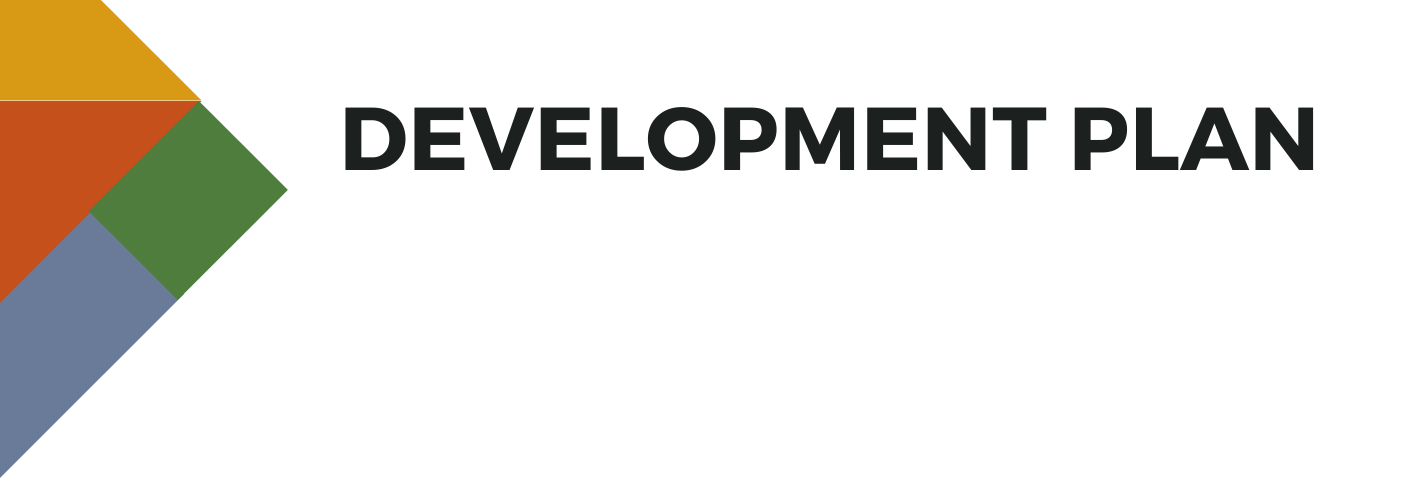 1 – Not yet in place2 - Emerging3 - Established4 - EmbeddedPrioritise for support and developmentFurther development and support required. Not yet sure of impact on outcomesEffective in producing good outcomes. Some ongoing support may be required to maintain or further improve provisionHighly effective in producing excellent outcomes. AreaCategoryDescriptionCommentsCurriculum MusicTimetabling1 - Not all classes receive a regular music lesson each weekCurriculum MusicTimetabling2 - Music lessons are scheduled but not always delivered regularlyCurriculum MusicTimetabling3 - There are weekly timetabled curriculum music lessons in all years Curriculum MusicTimetabling4 – There are weekly timetabled curriculum music lessons in all years plus other provision which totals 1 hour per week for all children (can include singing assemblies etc)Curriculum MusicCurriculum design1 - Musical activity takes place in some or all classes but not tied to a formal school-wide curriculum.Curriculum MusicCurriculum design2 – There is a whole school curriculum in place for music but progression over the years is not clear or well understoodCurriculum MusicCurriculum design3 - There is a whole school curriculum in place for music which covers all parts of the National Curriculum. It is clear how each year builds on the previous years and lays a foundation for what the children will learn nextCurriculum MusicCurriculum design4 - There is a whole school curriculum in place which clearly maps progress and skills across the key stages. Teaching staff are aware of how their year fits into the bigger picture. Additional aspects are embedded into the planning such as whole class instrumental music, school performances and special musical eventsCurriculum MusicAssessment1 - No or very little formal assessment takes place in music. There is limited capacity and/or expertise for assessing musical progressCurriculum MusicAssessment2 – Some assessment and recording of progress is taking place in some classes. Quality of verbal feedback in lessons varies widely and further support is neededCurriculum MusicAssessment3 – Assessment and progress is documented in all year groups and verbal feedback in lessons is of good qualityCurriculum MusicAssessment4 - Progress is clearly recorded using a variety of methods and ML works closely with class teachers to monitor and support quality of feedback in lessons. There are opportunities for pupils to self and peer assess their work planned into lessonsCurriculum MusicQuality of teachingThe teachers delivering music are mostly lacking confidence and expertise in the subjectCurriculum MusicQuality of teachingMusic teaching is of a mixed standard, there is still a need for further CPD and support.Curriculum MusicQuality of teachingMusic teaching is mostly or all good quality throughout school.Curriculum MusicQuality of teachingMusic teaching is consistently good quality and is regularly monitored and supported. Staff who deliver music have access to good quality CPD. Curriculum MusicEYFS musicIt is uncertain how much music takes place in Nursery/Reception classes or whether it is of consistently good qualityCurriculum MusicEYFS musicMusic is regularly planned in to EYFS though some CPD and support would still be beneficialCurriculum MusicEYFS musicMusic teaching and singing leading is of good quality in EYFS. Regular lessons include appropriate songs and activities and the children clearly make progressCurriculum MusicEYFS musicMusic is an integral and essential daily part of EYFS life. Songs and activities are appropriate to developing voices and carefully chosen to support early progressWhole class instrumental provisionWhole classNo whole class instrumental provision is currently in placeWhole class instrumental provisionWhole classChildren are given a ‘taster’ on one or more instruments in whole class lessons which is less than one year in durationWhole class instrumental provisionWhole classChildren are given a full year to learn an instrument and as such develop basic skills and knowledge securely in that time. There are opportunities during the year for the children to perform to othersWhole class instrumental provisionWhole classWhole class learning is fully integrated into the wider music curriculum and is deliberately placed for pupil progression. The instrument/s are also selected for progression and quality of delivery is consistently good. Some children choose to carry on with that instrument (or a related instrument) at the end of the year in whole class follow on or small group lessons.SingingSchool / KS / Year group singingChildren rarely or never sing together as part of a larger groupSingingSchool / KS / Year group singingChildren sing together occasionally at some points during the year (e.g. Christmas, Harvest)SingingSchool / KS / Year group singingChildren sing together all or most weeks as part of a singing assembly or similarSingingSchool / KS / Year group singingRegular singing assemblies are led by a specialist. Singing is an important and integral part of curriculum lessons, delivered by confident teachers skilled in delivering healthy singingSingingChoirsThere are currently no school choirs taking place regularlySingingChoirsA  school choir forms for special occasions only (e.g. Christmas, Young Voices)SingingChoirsThere is at least one school choir which meets regularly led by a skilled teacherSingingChoirsThere are one or more school choirs, led by skilled singing leaders which have opportunities to perform regularly and/or take part in wider community eventsSingingPerformingChildren rarely or never get the opportunity to perform musicSingingPerformingChildren in school perform to others on an occasional basis, at least once per yearSingingPerformingAll children take part in musical performances within school on a regular basis to a variety of audiencesSingingPerformingAll children in school take part in musical performances at least once per term to a variety of audiences both within school and in the wider community / other schools. Instrumental and vocal lessonsTuition There are currently no opportunities for children to learn to play an instrument in schoolInstrumental and vocal lessonsTuition Children have the opportunity to learn an instrument in at least one family of instruments. There are occasional opportunities for children to perform on their instrumentsInstrumental and vocal lessonsTuition Children have the opportunity to learn to play an instrument in two or more musical families (e.g. woodwind and guitar) There is a healthy uptake each year of students wanting to learn to playInstrumental and vocal lessonsTuition There are opportunities for children to learn an instrument in various instrumental families with regular opportunities to perform to others. School regularly engages and plans with their instrumental tutors allowing for a consistent approach to music provisionInstrumental and vocal lessonsWhole class follow onThere is currently no whole class instrumental teaching taking place in schoolInstrumental and vocal lessonsWhole class follow onThere are currently no opportunities for children to continue learning an instrument they have started in whole class teachingInstrumental and vocal lessonsWhole class follow onThere are opportunities for children to continue learning the instrument (or a closely related instrument) after whole class lessons have finished.Instrumental and vocal lessonsWhole class follow onThere are opportunities for children to continue learning the instrument (or a closely related instrument) after whole class lessons have finished and a good number of children choose to do this, progressing on to small group lessons.Instrumental and vocal lessonsEnsemblesThere are currently no instrumental ensembles in school Instrumental and vocal lessonsEnsemblesChildren learning some instruments are encouraged to join ensembles and signposted to music centres or CLYM groupsInstrumental and vocal lessonsEnsemblesThere is a school ensemble which allows some children to play together regularly in a groupInstrumental and vocal lessonsEnsemblesAny child learning any instrument in school has the chance to play that instrument in an ensemble. There are regular performing opportunities with the group. Routes of progression for children including music centres and CLYM are signposted as appropriateInclusionInclusionThere are no provisions in place to support less affluent families. There is little adaptation in music lessons for children with additional needs or varying ability and there are limited opportunities to experience the music of different culturesInclusionInclusionThere is some provision in curriculum music lessons for children with additional needs or disabilities. Occasional opportunities to experience music from different cultures and traditionsInclusionInclusionSchool applies for LMEP bursaries or finds other ways to support children from low income backgrounds to learn an instrument.Curriculum and instrumental lessons are planned to cater for children with varying needs and abilities. Pupils have opportunities to listen to and engage with music from different cultures and traditionsInclusionInclusionAll staff (including visiting staff) are fully aware of any relevant additional needs in their classes. Lessons are well differentiated to cover all needs and abilities. Children are sensitively guided to learning an appropriate instrument for their specific needs
Pupils have opportunities to listen to and engage with music from a wide variety of different cultures, traditions and erasWider involvementHub participationThe school generally don’t engage with ArtForms or the local Music Hub or other partner organisations in musicWider involvementHub participationThe school engages with the Music Hub, ArtForms or other partner with occasional participation in local eventsWider involvementHub participationThere is a good level of engagement with the Music Hub / ArtForms and Music Connect with annual participation in local events Wider involvementHub participationThe school has strong partnerships with the local Music Hub, ArtForms, Music Connect and/or other organisations with regular participation in multiple local events and concertsWider involvementLeadership and CPDSchool has a named Music Lead but ML has little capacity to manage their subject area. There is little understanding of or support for music from school Leadership or governing body. There is little capacity within school for the music lead or other staff to engage with music CPDWider involvementLeadership and CPDML has some capacity to manage the subject area but doesn’t have the flexibility to be able to monitor the delivery of the curriculum across school. School leadership and Governors have some understanding of the place of Music in the curriculum. Music lead has occasional opportunities to access CPD but this doesn’t get passed on to the wider staff team.Wider involvementLeadership and CPDML has a good knowledge of the subject area and is given sufficient time to oversee the delivery of music across the school. School leaders and Governors recognise the value of music and all that it contributes to the cultural life of the school. Music Lead regularly accesses specialist CPD and has opportunities to pass this on to other staff in schoolWider involvementLeadership and CPDML has a thorough knowledge of the subject and supports the delivery of music in school through CPD, observations and other means of staff support. School leadership and Governors ensure that music is at the heart of the school’s day to day life. Music Lead and other staff in school access CPD in music. Music Lead has a good understanding of where gaps lie in staff knowledge and works to address those over timeWider involvementLinks with other schoolsThere are currently no musical links with other schoolsWider involvementLinks with other schoolsOccasional links are made with other local schools for musical events or activities Wider involvementLinks with other schoolsSome links are made with peer schools, other MAT schools, religious school networks or cluster networks. Occasional musical events may take place within these communities or resources and expertise are shared. There are some transition arrangements in music with the local secondary schoolsWider involvementLinks with other schoolsStrong links are made with other schools with opportunities to share resources, expertise and to organise events. There are strong links made to local secondary schools for Y6 transition.Wider involvementLive musicThere are currently no opportunities for children to experience and enjoy live music Wider involvementLive musicThere are occasional opportunities for some children to experience live music either on a trip or from visiting musiciansWider involvementLive musicAll children have opportunity to experience live music over the course of the school year.Wider involvementLive musicAll children have the opportunity to experience live music from a range of musicians which reflects the diversity of music in our world. Live music is integrated into the school’s curriculum with wider opportunities to explore the genresMUSIC DEVELOPMENT PLANMUSIC DEVELOPMENT PLANOverall objectivesSet out the overall objectives for your school’s music planKey componentsList the key components that will make up the music provision in your school. The list below is an example and should be adapted for your school.Music curriculum, including use of music technology – EYFS, KS1, KS2, SENDClassroom instrumental teachingProgression from classroom instrumental teachingVisiting music teachersLinks with external music organisationsPupil Premium student engagement Music CPDChoirs/ensemblesWhole school singing assemblies Performance opportunities Musical engagement with feeder secondary schoolsAdditional funding from hub/charities/fundraisingCommunicationsInclude information about how you’ll keep parents updated via the school website; how a leaflet might be produced to inform parents about the whole school music offering; how social media might be used etcBudget, materials and staffingInclude details of budget for curriculum music staff, instrumental teaching, LMEP bursaries, pupil premium spending, enrichment activities, instruments and resources, and subscriptions. What resources do you need to purchase? Consider how PPA time might be used. Plan CPD.Key Areas development planKey Areas development planKey Areas development planKey Areas development planKey Areas development planTargetArea for developmentActionsDate to be completed byEvaluation